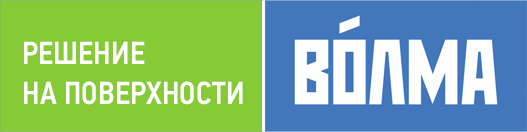 Рекомендованное содержание резюме заявки на конкурс инновационных идей – GO CREATIVE OT DIE!1. Общая информация2. Свободное описание идеи.1. ЗаявительФИОДата рожденияОбразованиеКонтактные данные (телефон, электронный адрес)2. Название проектаУкажите название проекта3. Ключевая информация об идеи проектаКраткое резюме идеи проекта (не более 5 предложений) с описанием ключевых результатов и целей 4. Направление проектаУкажите, какому из направлений конкурса соответствует проект (IT, HR, Производство, Логистика, Продажи-Маркетинг). 5. Описание проблемы, на решение которой направлен проектОписание проблемы6. Как проект решает описанную проблемуОписание решения проблемы7. Потенциальные затратыУказать потенциальные затраты на реализацию, если такие имеются 8. Срок реализацииУказать приблизительный срок реализации проекта9. Эффект от внедрения проектаОписать потенциальный эффект от внедрения данного проекта в существующий бизнес-процесс (Пример: экономический эффект/диджитализация и как следствие, оптимизация имеющегося процесса/ внедрение нового инструмента, позволяющего достичь определенного результата)